        Россия богата своими традициями, обычаями, народными праздниками. Одним из таких праздников является большое народное гулянье в конце зимы «Масленица». Здесь всегда находятся желающие силой потягаться, удаль свою показать, вкусными блинами угоститься да поиграть в игры, поводить хороводы.В старших и подготовительных группах детского сада 16          прошли спортивные  праздники «Масленичные забавы»           Цель мероприятия:   Приобщение детей к  народным  традициям, знакомство с русскими народными играми и забавами.          Ребята «пекли блины», скакали на лошадках, носили солому для масленицы, тянули канат, играли в игры: «Пробеги под платком», «Солнце жаркое», «Золотые ворота», «Карусели», «Ручеёк».Было весело и  интересно!  Скоморох порадовал ребят веселыми прибаутками и играм. Вместе они разбудили медведей, произнесли весенние заклички, помогли солнышку «растопить» сосульки.Весна, весна красная,Весна, весна ясная,Приди, весна, с радостью,Приди, весна,  с  милостью!С солнцем горячим,С дождём обильным.Принеси урожай в наш край!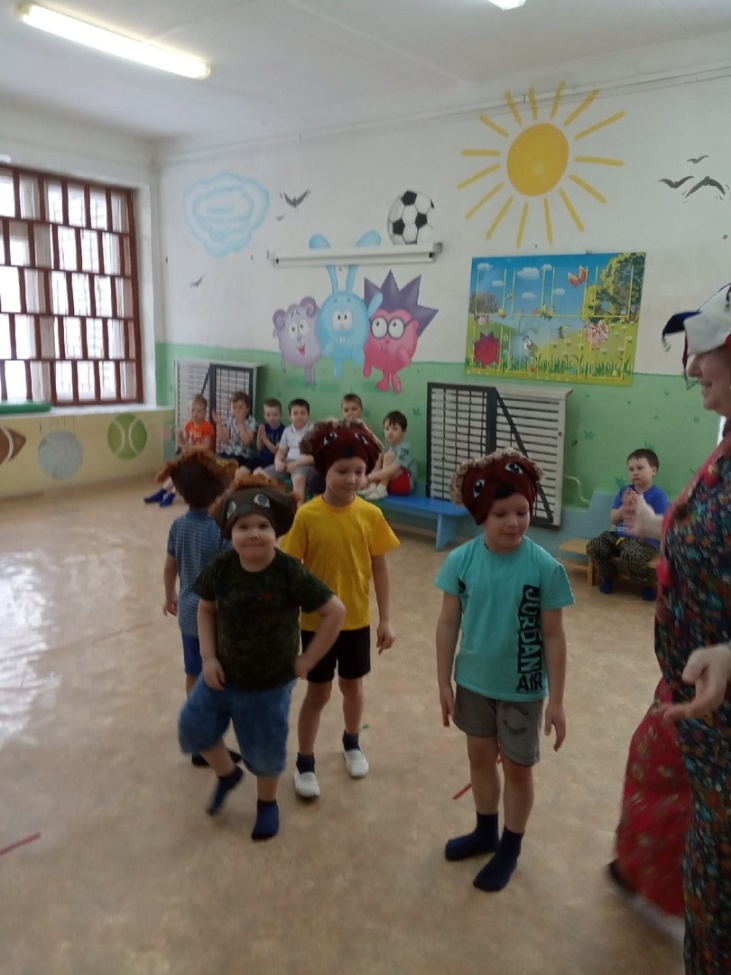 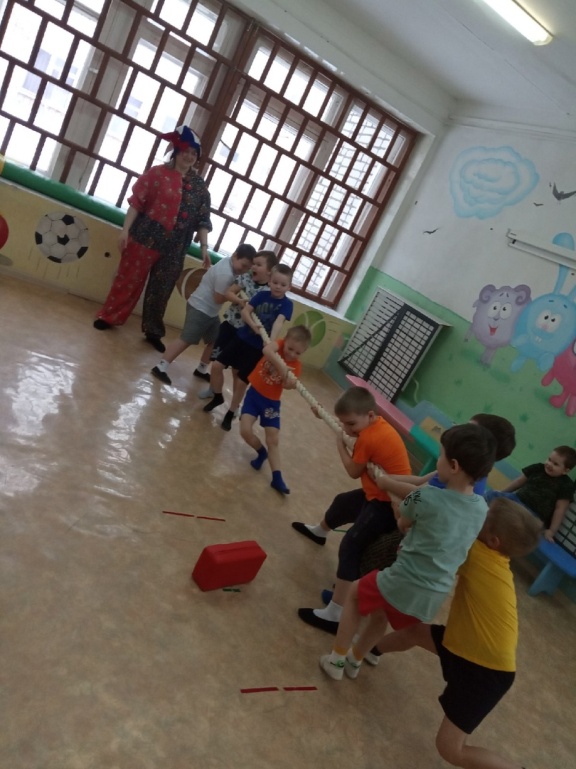 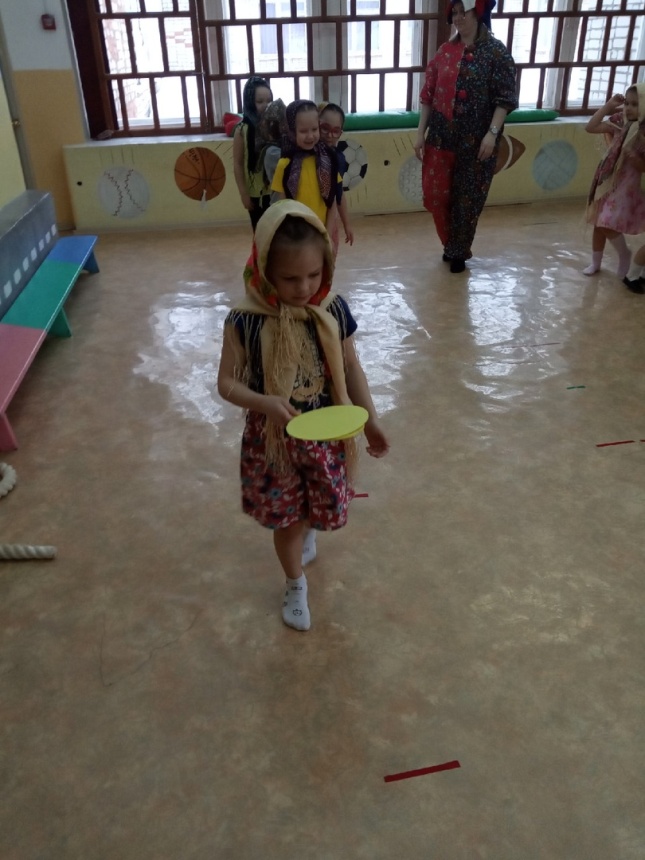 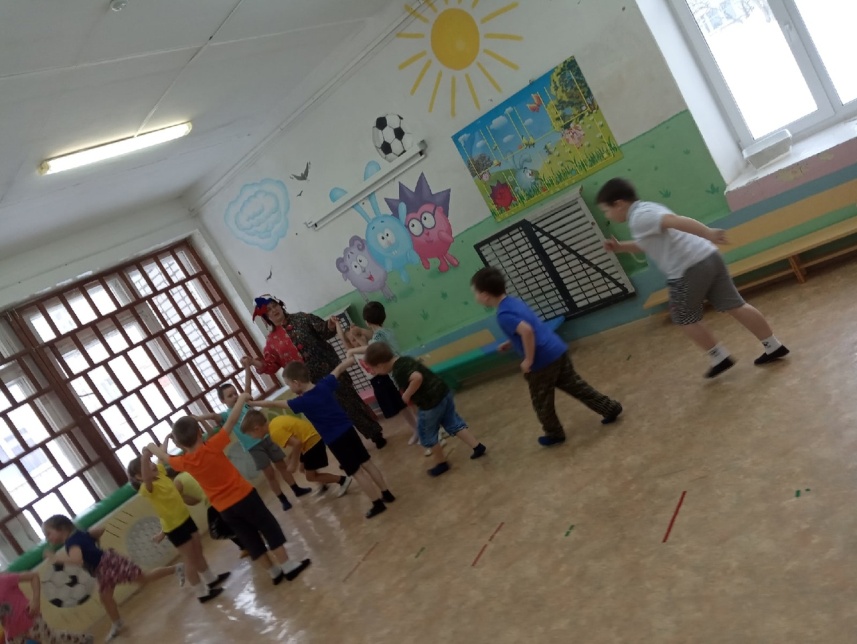 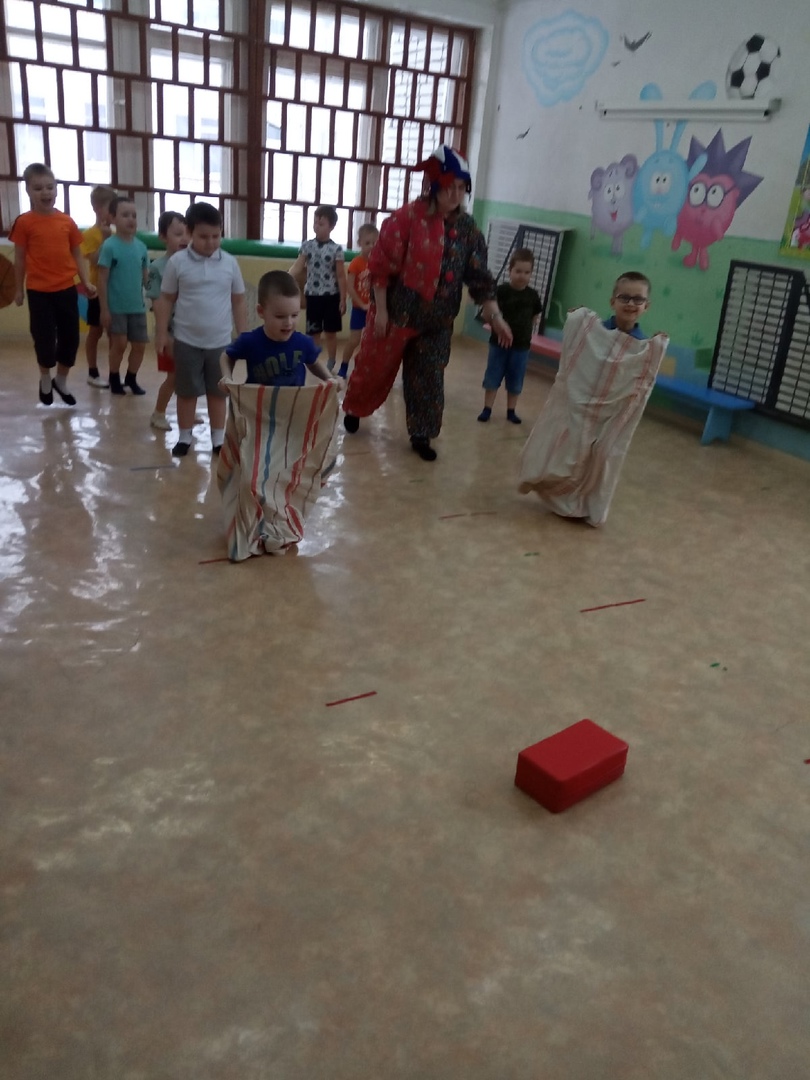 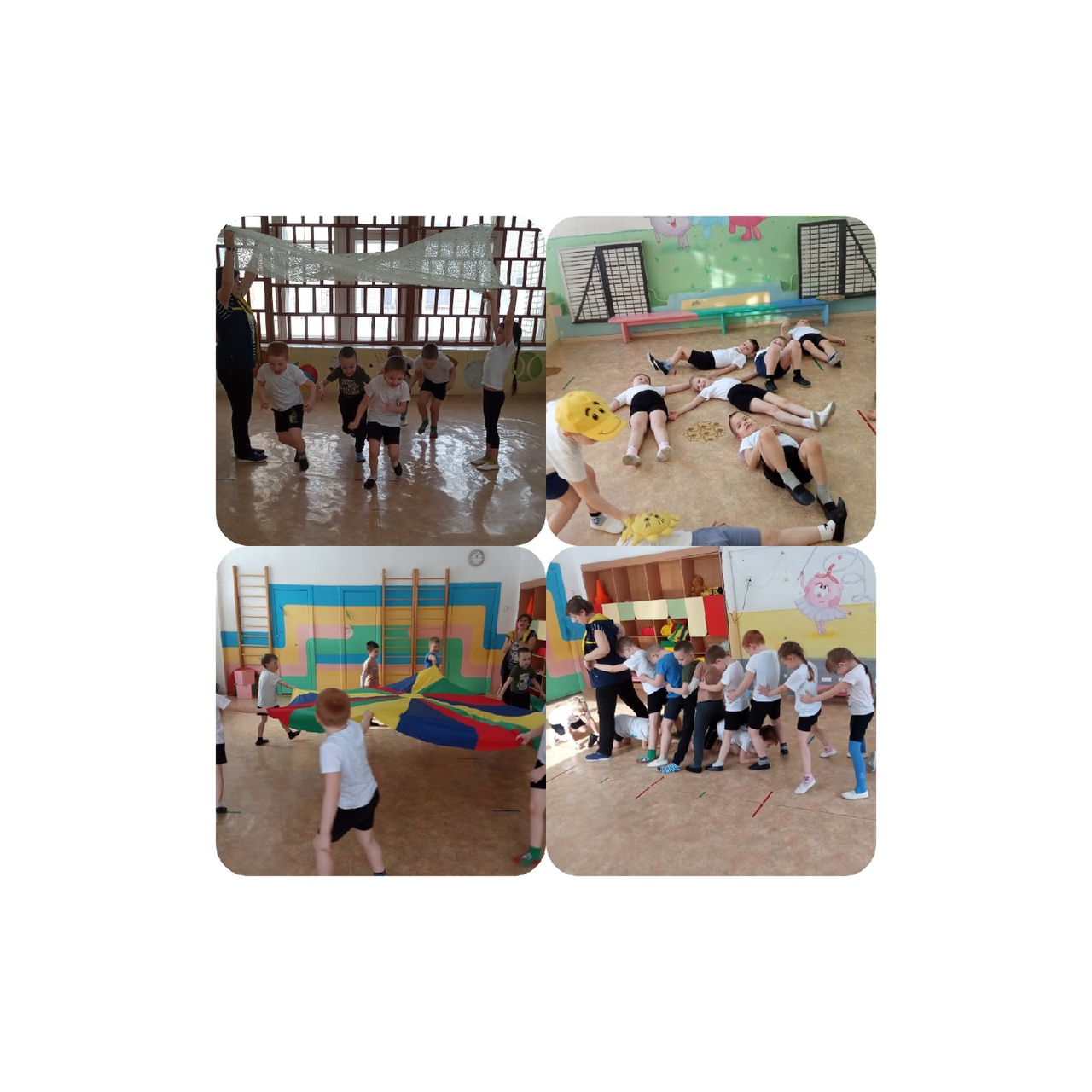 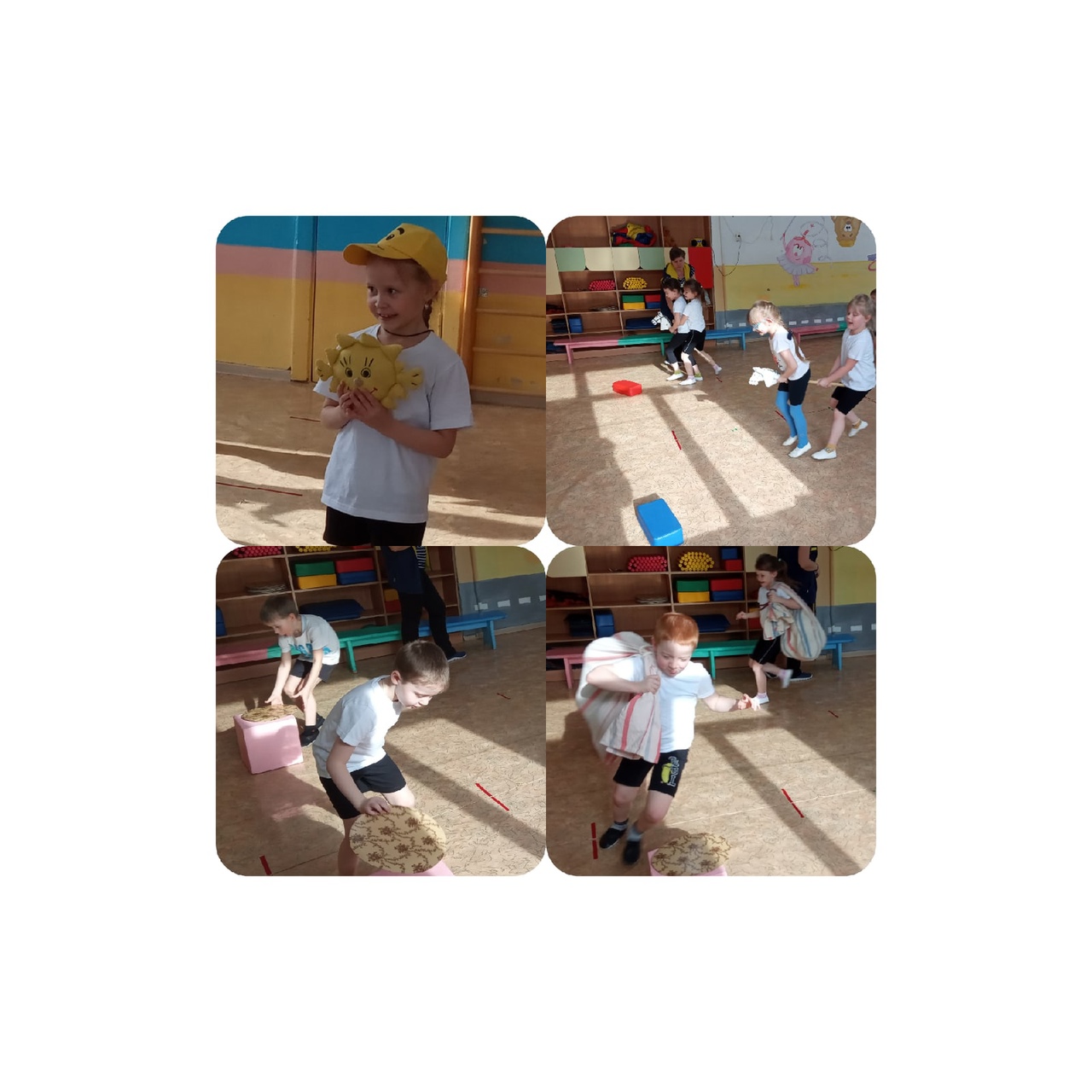 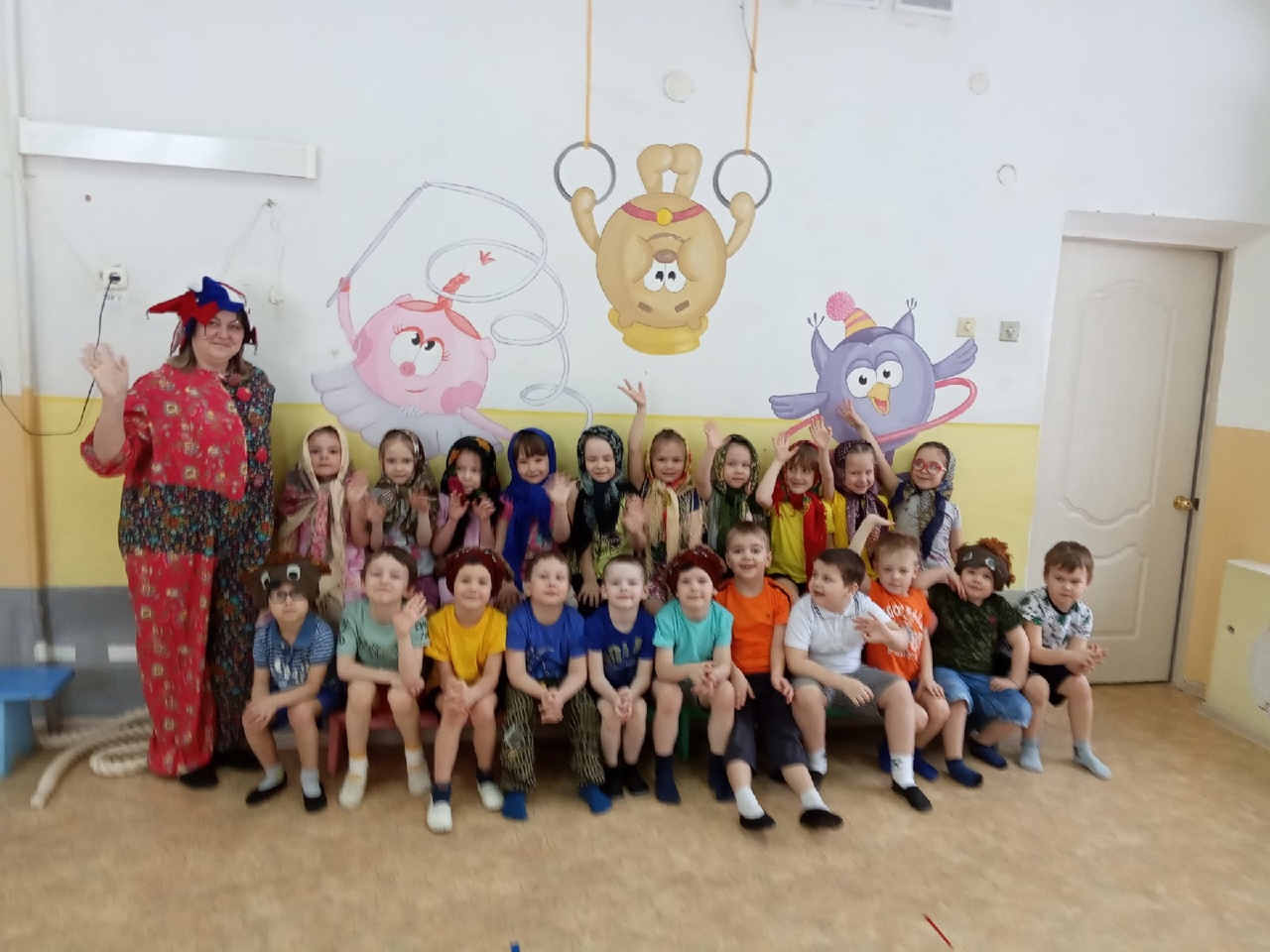 